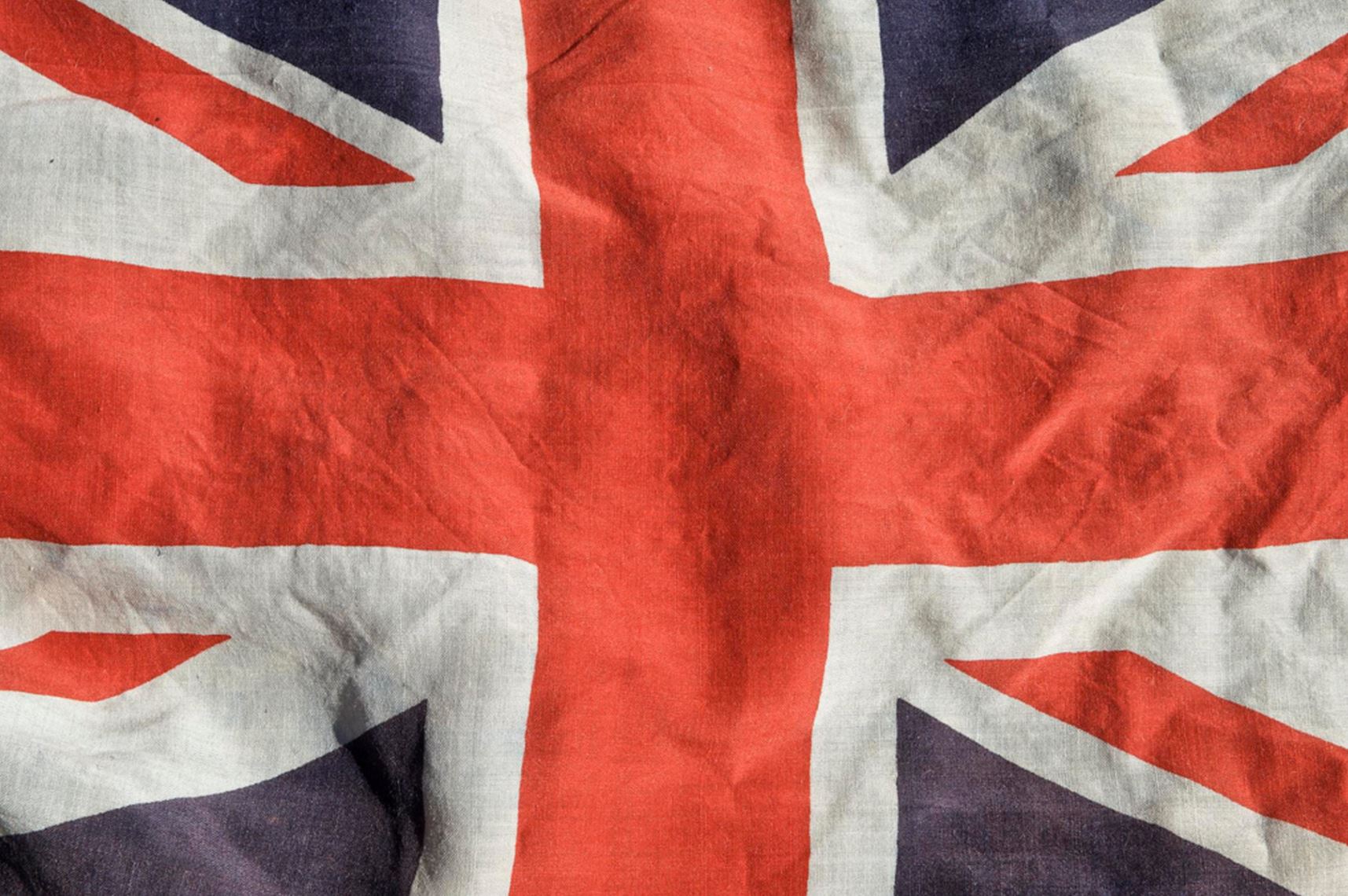 British Values4th-10th OctoberTolerance  We are all unique, with different beliefs and opinions. Together, this makes our community a rich and vibrant one full of diversity.   Both our similarities and differences should be celebrated as they make us who we are!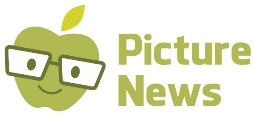 